ÖĞRETİM ELEMANLARI YILLIK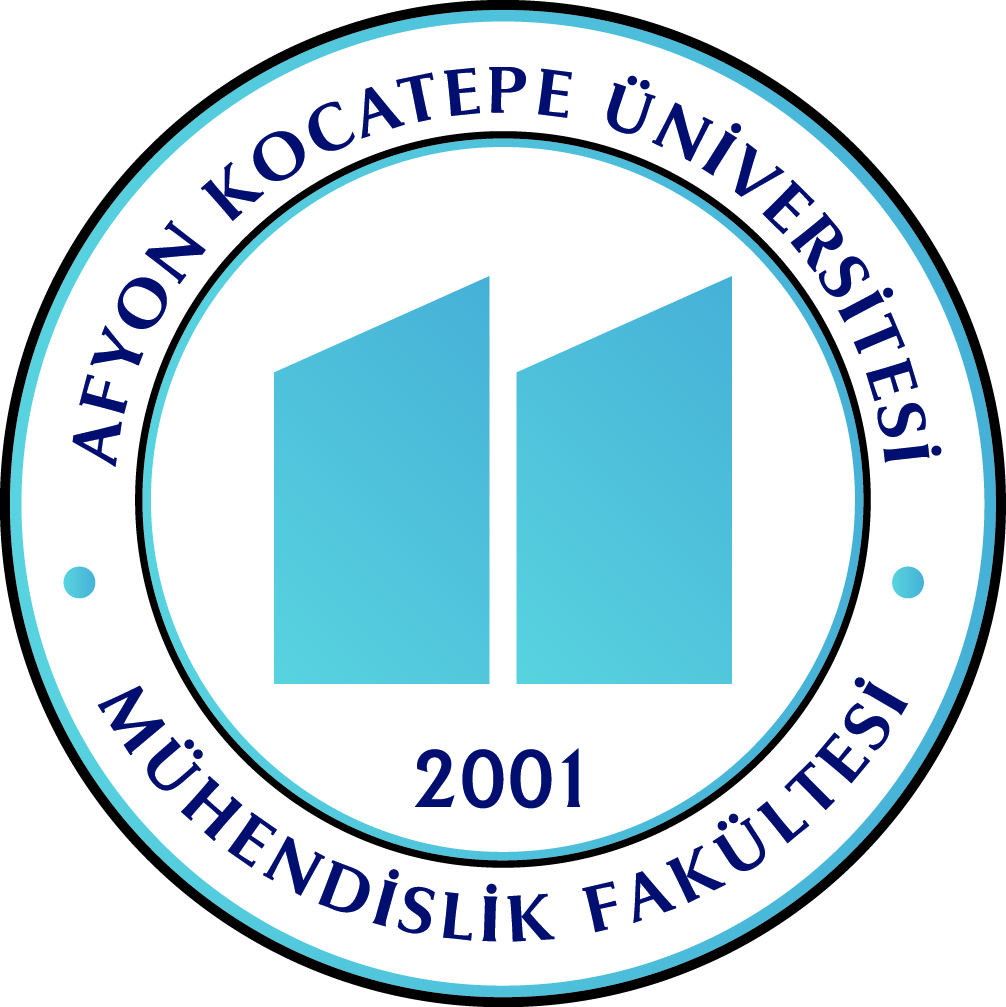 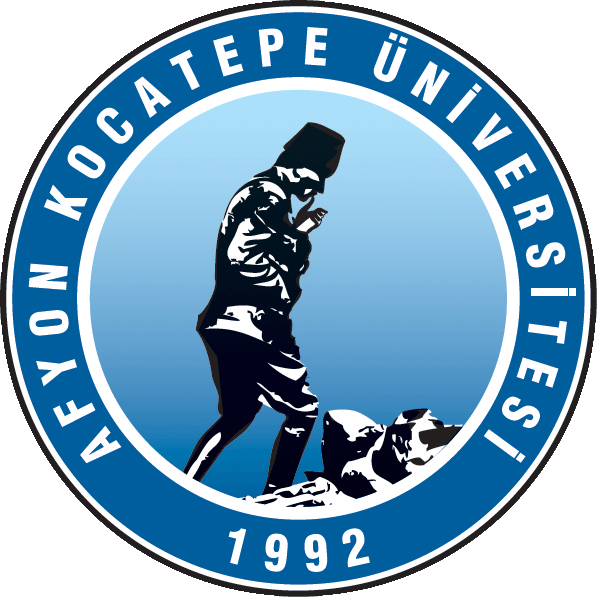 FAALİYET RAPORUÖĞRETİM ELEMANININ OKUTTUĞU DERSLER HAFTA / SAATÖĞRETİM ELEMANININ BİLİMSEL FAALİYETİNot:  Yeniden atamalarda ayrıntılı puan tablosunun düzenlenmesi gerekmektedirBirimin Adı   : Mühendislik FakültesiBölümü          :Anabilim Dalı:Öğretim Yılı  :Birimin Adı   : Mühendislik FakültesiBölümü          :Anabilim Dalı:Öğretim Yılı  :Birimin Adı   : Mühendislik FakültesiBölümü          :Anabilim Dalı:Öğretim Yılı  :Birimin Adı   : Mühendislik FakültesiBölümü          :Anabilim Dalı:Öğretim Yılı  :Birimin Adı   : Mühendislik FakültesiBölümü          :Anabilim Dalı:Öğretim Yılı  :Öğretim ElemanınınAkademik UnvanıAdı Soyadıİdari GöreviİmzasıÖğretim ElemanınınI. YARIYILI. YARIYILI. YARIYILI. YARIYILII. YARIYILII. YARIYILII. YARIYILII. YARIYILDERSİN ADITeorikUygulamaToplamSaatDERSİN ADITeorikUygulamaToplamSaatADIYERİKitapMakaleTebliğ ve bildiriPanel, Sempozyum, SeminerKongre, KonferansDiğerYabancı dili, (KPDS/ÜDS) yılıve puanı